АДМИНИСТРАЦИЯ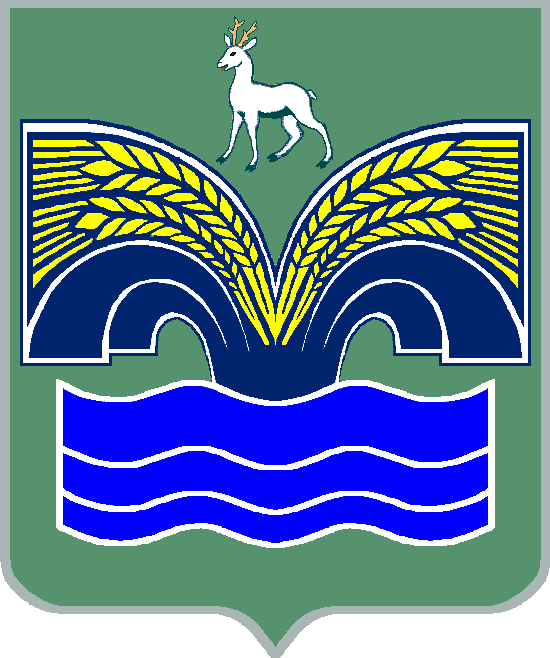 СЕЛЬСКОГО ПОСЕЛЕНИЯ НОВЫЙ БУЯНМУНИЦИПАЛЬНОГО РАЙОНА КРАСНОЯРСКИЙСАМАРСКОЙ ОБЛАСТИПОСТАНОВЛЕНИЕот 09 марта 2022 года № 30Отчет по реализации муниципальных программам за 2021 год в сельском поселении Новый Буян муниципального района Красноярский Самарской области      В соответствии с Федеральным законом от 26.04.2007 № 63-ФЗ "О внесении изменений в Бюджетный кодекс Российской Федерации в части регулирования бюджетного процесса и приведении в соответствие с бюджетным законодательством Российской Федерации отдельных законодательных актов Российской Федерации", Федеральным законом от 06.10.2003 № 131-ФЗ "Об общих принципах организации местного самоуправления в Российской Федерации", Уставом сельского поселения  Новый Буян муниципального района  Красноярский, Постановления Администрации сельского поселения Новый Буян муниципального района Красноярский  от 14.10.2011г. № 33 «О муниципальных долгосрочных целевых программах», администрация  сельского поселения Новый Буян муниципального района Красноярский ПОСТАНОВЛЯЕТ:     1. Утвердить отчет о реализации муниципальной программы
«Модернизация и развитие автомобильных дорог общего пользования местного значения в сельском поселении Новый Буян муниципального района Красноярский Самарской области на 2021-2023 годы» 
за 2021 год согласно      приложению  1.     2. Утвердить отчет об исполнении муниципальной программы «Развитие малого и среднего предпринимательства на территории сельского поселения Новый Буян муниципального района Красноярский Самарской области на 2021-2023 годы» за 2021 год согласно приложению  2.     3. Опубликовать настоящее постановление в газете «Красноярский вестник» и разместить на официальном сайте муниципального района Красноярский в сети Интернет.Глава сельского поселения Новый Буян муниципального района Красноярский                 Самарской области                                                   Е.Г. Тихонова                                                                                                                    ПРИЛОЖЕНИЕ № 1                                                                                      к постановлению  администрации                                                                                     сельского поселения Новый Буян                                                                                   муниципального района   Красноярский                                                                                Самарской области                                                                                     от 09 марта 2022 года № 30Отчет о реализации муниципальной программы
«Модернизация и развитие автомобильных дорог общего пользования местного значения в сельском поселении Новый Буян муниципального района Красноярский Самарской области на 2021-2023 годы» 
за 2021 год         Программные мероприятия: Муниципальная программа «Модернизация и развитие автомобильных дорог общего пользования местного значения в сельском поселении Новый Буян муниципального района Красноярский Самарской области на 2021-2023 годы» была утверждена постановлением администрации сельского поселения Новый Буян  муниципального района Красноярский Самарской области от 11.11.2020 г. № 55. Информация о внесенных ответственным исполнителем изменениях
в муниципальную программу:          В течение 2021 года в муниципальную программу сельского поселения Новый Буян м.р. Красноярский Самарской области «Модернизация и развитие автомобильных дорог общего пользования местного значения в сельском поселении Новый Буян муниципального района Красноярский Самарской области на 2021-2023 годы» вносилось два изменения, корректировались объемы финансирования по годам (в разрезе источников финансирования).Сроки и этапы выполнения программы: Данная программа выполнена в 2021 году. 1 этап: сбор документации для формирования плана-графика2 этап: заключение соглашения о предоставлении субсидии из областного бюджета местным бюджетам в самарской области № 706-06/2021-153 от 27.04.2021 год3 этап: заключение соглашения о передаче осуществления части полномочий по осуществлению дорожной деятельности в отношении автомобильных дорог местного значения в границах населенных пунктов поселения и обеспечение безопасности дорожного движения на них, включая создание и обеспечение функционирования парковок (парковочных мест), осуществление муниципального контроля за сохранностью автомобильных дорог местного значения в границах населенных пунктов поселения, организация дорожного движения, а также осуществление иных полномочий в области использования автомобильных дорог и осуществления дорожной деятельности в соответствии с законодательством Российской Федерации № 13 от 05.04.2021 года.Исполнители: Администрация с.п. Н.Буян оплачивает выполненные работы из бюджета с.п. Н. Буян, а «Подрядчик» выполняет работы по ремонту дворового проезда ул. Школьная 15, 26 в селе Н. Буян (по соглашению).Запланированное финансирование: 1078790,35 рубля, из них средства областного бюджета в сумме 1068002,44 рубля, средства местного бюджета 10787,91 рублей.
          Данная программа направлена на достижение основной цели:- достижение требуемого технического и эксплуатационного состояния автомобильных дорог в сельском поселении Новый Буян муниципального района Красноярский Самарской области. 
           В 2021 году для реализации намеченных целей выполнены следующие задачи:- разработка проектно-сметной документации по ремонту автомобильной дороги по улице Степной и улице Кооперативной. 
                    Результаты реализации основных мероприятий подпрограмм муниципальной программы:- на реализацию муниципальной программы «Модернизация и развитие автомобильных дорог общего пользования местного значения в сельском поселении Новый Буян муниципального района Красноярский Самарской области на 2021-2023 годы» в 2021 году были потрачено 1078790,35 рубля, из них средства областного бюджета в сумме 1068002,44 рубля, средства местного бюджета 10787,91 рублей. 
         Муниципальная программа включает следующее мероприятие:– ремонт автомобильных дорог села Н. Буян на которое предусмотрено 1078790,35 рубля, использовано 1078790,35 рубля;
По итогам проведенного анализа исполнения плана реализации муниципальной программы  сельского поселения «Модернизация и развитие автомобильных дорог общего пользования местного значения в сельском поселении Новый Буян муниципального района Красноярский Самарской области на 2021-2023 годы» установлено отсутствие фактов несоблюдения сроков выполнения мероприятий, мероприятия выполнены в установленные сроки, в связи, с чем принятие дополнительных поручений не требуется.
Сведения о степени выполнения основных мероприятий муниципальной программы в 2021 году отражены в Таблице к настоящему отчету.Анализ факторов, повлиявших на ход реализации муниципальной программы:   Факторы, повлиявшие на ход реализации муниципальной программы в 2021 году, отсутствовали.          Результаты оценки эффективности реализации муниципальной программы 
за 2021 год:           Важное значение для успешной реализации муниципальной программы является выполнение всех запланированных мероприятий и достижение плановых значений показателей, а также проведение оценки эффективности реализации муниципальной программы, для своевременного выявления негативных фактов, влияющих на показатели результативности программы.
          На финансовое обеспечение муниципальной программы в 2021 году было запланировано - 1078790,35 рубля, фактическое исполнение составило –  1078790,35 рубля. Муниципальная программа выполнена в полном объеме.
          Эффективность реализации муниципальной программы в 2021 году составляет 100%.
         Вывод: С учетом данных результатов в 2021 году муниципальная программа реализована с высоким уровнем эффективности.                                                                                                                                                                                   Приложение к отчету о реализации муниципальной программыОтчет об исполнении плана реализации муниципальной программы: «Модернизация и развитие автомобильных дорог общего пользования местного значения в сельском поселении Новый Буян муниципального района Красноярский Самарской области на 2021- 2023 годы» за   2021 год                                                                                                         ПРИЛОЖЕНИЕ № 2                                                                                      к постановлению  администрации                                                                                     сельского поселения Новый Буян                                                                                   муниципального района   Красноярский                                                                                Самарской области                                                                                       от 09 марта 2022 года № 30Отчетоб исполнении муниципальной программы «Развитие малого и среднего предпринимательства на территории сельского поселения Новый Буян муниципального района Красноярский Самарской области на 2021-2023 годы» за 2021 год.Программные мероприятия: муниципальной программы «Развитие малого и среднего предпринимательства на территории сельского поселения Новый Буян муниципального района Красноярский Самарской области на 2021-2023 годы» утверждена постановлением администрации сельского поселения Новый Буян муниципального района Красноярский Самарской области от 11.11.2020 № 56.Сроки и этапы выполнения программы: Данная программа выполнена в 2021 году. Исполнители: Администрация сельского поселения  Новый Буян муниципального района Красноярский Самарской области. Запланированное финансирование: На 2021 год финансирование запланировано в размере 10 000 рублей.
          Данная программа направлена на достижение основной цели:
- оказание содействия развития малого и среднего предпринимательства на территории сельского поселения Новый Буян и отражает участие органов местного самоуправления в становлении малого и среднего предпринимательства как значимого сектора экономики сельского поселения Новый Буян. 
           В 2021 году для реализации намеченных целей выполнены следующие задачи:
- развитие инфраструктуры поддержки малого и среднего предпринимательства, правовая, информационная аналитическая поддержка СМСП, пропаганда предпринимательства, повышение конкурентоспособности СМСП и продвижение продукции. 
           Муниципальная программа включает следующие мероприятия: приложение  к отчету о реализации муниципальной программы.Анализ факторов, повлиявших на ход реализации муниципальной программы:   Факторы, повлиявшие на ход реализации муниципальной программы в 2020 году, Постановление Губернатора Самарской области от 30.03.2020 года № 64 «О введении режима повышенной готовности в связи с угрозой распространения новой коронавирусной инфекции, вызванной 2019-nCoV"         Эффективность реализации муниципальной программы в 2021 году составляет 0%.
         Вывод: В 2021 году программа не выполнена.                                                                                                                                                                                   Приложение к отчету о реализации муниципальной программыПеречень мероприятий муниципальной программы «Развитие малого и среднего предпринимательства на территории сельского поселения Новый Буян муниципального района Красноярский Самарской области на 2021 - 2023 годы» за 2021 год№ п/пНаименование основного мероприятия,мероприятия ведомственной целевой программы,контрольного события программыОтветственный 
 исполнитель  
  Результат реализации мероприятия (краткое описание)Фактическая дата начала   
реализации 
мероприятияФактическая дата окончания
реализации  
мероприятия, 
наступления  
контрольного 
событияРасходы бюджета сельского поселения на реализацию муниципальной      
программы, тыс. руб.Расходы бюджета сельского поселения на реализацию муниципальной      
программы, тыс. руб.Заключено   
Соглашение на отчетную дату, тыс. руб.   
<31.12.2021>№ п/пНаименование основного мероприятия,мероприятия ведомственной целевой программы,контрольного события программыОтветственный 
 исполнитель  
  Результат реализации мероприятия (краткое описание)Фактическая дата начала   
реализации 
мероприятияФактическая дата окончания
реализации  
мероприятия, 
наступления  
контрольного 
событияпредусмотреномуниципальной программойфакт на отчетную дату <31.12.2021>Заключено   
Соглашение на отчетную дату, тыс. руб.   
<31.12.2021>1223456781.Муниципальная программа «Модернизация и развитие автомобильных дорог общего пользования местного значения в сельском поселении Новый Буян муниципального района Красноярский Самарской области на 2021- 2023 годы» Администрация с.п. Новый Буянмуниципальная программа реализована с высоким уровнем эффективности2021 год2021 год1 078,791 078,791 078,79№ 
п/пНаименование мероприятияКол-во оказанных услуг2021 г.Источник   
финансированияИсполнитель12345Раздел 1. Развитие инфраструктуры поддержки малого и среднего предпринимательстваРаздел 1. Развитие инфраструктуры поддержки малого и среднего предпринимательстваРаздел 1. Развитие инфраструктуры поддержки малого и среднего предпринимательстваРаздел 1. Развитие инфраструктуры поддержки малого и среднего предпринимательстваРаздел 1. Развитие инфраструктуры поддержки малого и среднего предпринимательства1.Содействие  развитию общественных объединений и ассоциаций предпринимателей          0Финансированиене требуетсяАдминистрация сельского поселения Новый Буян муниципального района Красноярский Самарской областиИтого по разделу 1Итого по разделу 10Раздел 2. Правовая, информационная и аналитическая поддержка СМСПРаздел 2. Правовая, информационная и аналитическая поддержка СМСПРаздел 2. Правовая, информационная и аналитическая поддержка СМСПРаздел 2. Правовая, информационная и аналитическая поддержка СМСПРаздел 2. Правовая, информационная и аналитическая поддержка СМСП2.1Оказание информационной и консультационной поддержки СМСП: Постановление Губернатора Самарской области от 30.03.2020 года № 64 «О введении режима повышенной готовности в связи с угрозой распространения новой коронавирусной инфекции, вызванной 2019-nCoV"10Финансированиене требуетсяАдминистрация сельского поселения Новый Буян муниципального района Красноярский Самарской области2.2Организация и проведение семинаров,  конференций, «круглых столов», форумов, встреч по актуальным вопросам предпринимательской деятельности и  обмену опытом в области поддержи предпринимательства0Финансирование не требуетсяАдминистрация сельского поселения Новый Буян муниципального района Красноярский Самарской области2.3Организация и проведение социологических и аналитических исследований по различным аспектам состояния и развития малого и среднего бизнеса, в том числе в отраслевом  и поселенческом разрезах0Финансирование не требуетсяАдминистрация сельского поселения Новый Буян муниципального района Красноярский Самарской области2.4Обеспечение свободного доступа СМСП к информации о свободных зданиях и помещениях муниципальной собственности, предлагаемых к сдаче в аренду СМСП, с обязательным размещением вышеуказанной информации в сети Интернет0Финансирование  не требуетсяКомитет по управлению муниципальной собственности муниципального района Красноярский Самарской областиИтого по разделу 2Итого по разделу 210Раздел 3. Пропаганда предпринимательства. Повышение конкурентоспособности СМСП, продвижение продукции СМСПРаздел 3. Пропаганда предпринимательства. Повышение конкурентоспособности СМСП, продвижение продукции СМСПРаздел 3. Пропаганда предпринимательства. Повышение конкурентоспособности СМСП, продвижение продукции СМСПРаздел 3. Пропаганда предпринимательства. Повышение конкурентоспособности СМСП, продвижение продукции СМСПРаздел 3. Пропаганда предпринимательства. Повышение конкурентоспособности СМСП, продвижение продукции СМСП3.1Оказание содействия МАУ «Центр поддержки предпринимательства,  туризма и реализации молодежной политики муниципального района Красноярский Самарской области»  в проведении профессионального праздника «День российского предпринимательства»                  и мероприятий, приуроченных к празднику0Финансирование  не требуетсяАдминистрация сельского поселения Новый Буян муниципального района Красноярский Самарской области3.2Проведение конкурса на лучшее благоустройство и  озеленение территории  сельского поселения Новый Буян муниципального района Красноярский Самарской области среди субъектов малого и среднего предпринимательства                          0Местный бюджетАдминистрация сельского поселения Новый Буян муниципального района Красноярский Самарской области3.3Оказание содействия МАУ «Центр поддержки предпринимательства,  туризма и реализации молодежной политики муниципального района Красноярский Самарской области»   проведении ежегодного конкурса «Предприниматель года»0Финансирование  не требуетсяАдминистрация сельского поселения Новый Буян муниципального района Красноярский Самарской областиИтого по разделу 3Итого по разделу 30ИТОГОИТОГО10